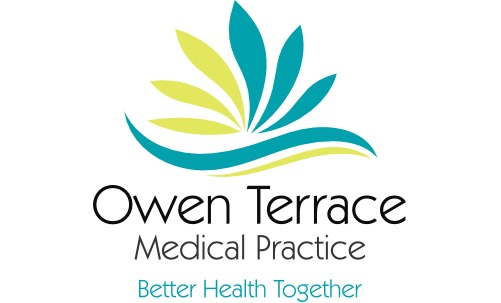 31 Owen TerraceWallaroo SA 5556Ph: (08) 8823 2002Emergency – Dial 000www.owenterracemedical.com.au31 Owen TerraceWallaroo SA 5556Ph: (08) 8823 2002Emergency – Dial 000www.owenterracemedical.com.au